What to Bring to a DOT Physical ExamAll driversBring a complete list of ALL of your medications, including the doses and your doctors’ names and addressesYou may want to complete page one of the exam (driver’s portion) to save time at the centerDrivers who require eyeglasses, contact lenses, or hearing aidsBring your glasses, contacts, or hearing aidsYou will be required to pass a vision and hearing testDrivers who have high blood pressure• 	Your blood pressure MUST be below 140/90 on the day of your exam or you may not qualify for a DOT cardDrivers who have diabetesYour blood sugar should be controlledBring the most recent results of a lab test called a Hemoglobin A1C (HgAIC) and your blood sugar logs or other records related to your diabetesDrivers who have nighttime sleep disturbance (sleep apnea) and use a CPAP machineBring a reading from your machine documenting your proper use of the machine; a letter from your sleep specialist may also be requiredBring at least 90 days of data, but data from the past year is bestDrivers who have heart-related issues, (including the use of stent, valve replacement, pacemaker, open-heart surgery, cardiac bypass surgery, or heart attack)At minimum, bring a letter from your cardiologist (heart specialist) that outlines your medical history and current medications and indicates you are safe to drive a DOT vehicleYou may also need to bring the results of a recent stress test, ECHO cardiogram, or other testing completed within the past 1-2 yearsDrivers who have suffered a stroke, a brain tumor, seizure disorder, or bleeding in the brain• 	Bring a letter from your neurologist (brain and nerve specialist) that outlines your medical history, current medications, and current neurologic and psychiatric stateDrivers who have experienced the permanent loss of use in an arm or a legBring an overview from your physician of the injury and if you have any work restrictions due to the injuryYou may need a Skilled Performance Examination in order to qualify for your DOT cardDrivers who are taking any medications that may cause sedation or sleepiness or controlled substances (includes narcotics, sleeping pills, anxiety medication, ADHD medication)You will most likely need a note and medical records from your treating physician regarding the safety of driving a DOT vehicle while using these medicationsDrivers who are taking the blood thinner Coumadin (Warfarin)Bring a recent INR (blood level and clearance) letter from your doctorIf you are uncertain if you will qualify for a DOT card, you may want to schedule a visit with your primary or specialty physician BEFORE your re-certification date. Each physical examination, just like each DOT applicant, is unique. The above are guidelines only, and not meant to be all inclusive or as a guarantee of passing the exam. Additional testing or/information may be required by your DOT examiner.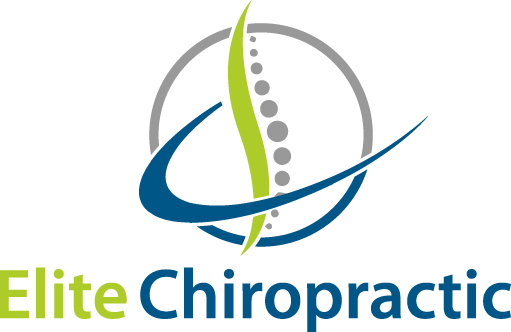 